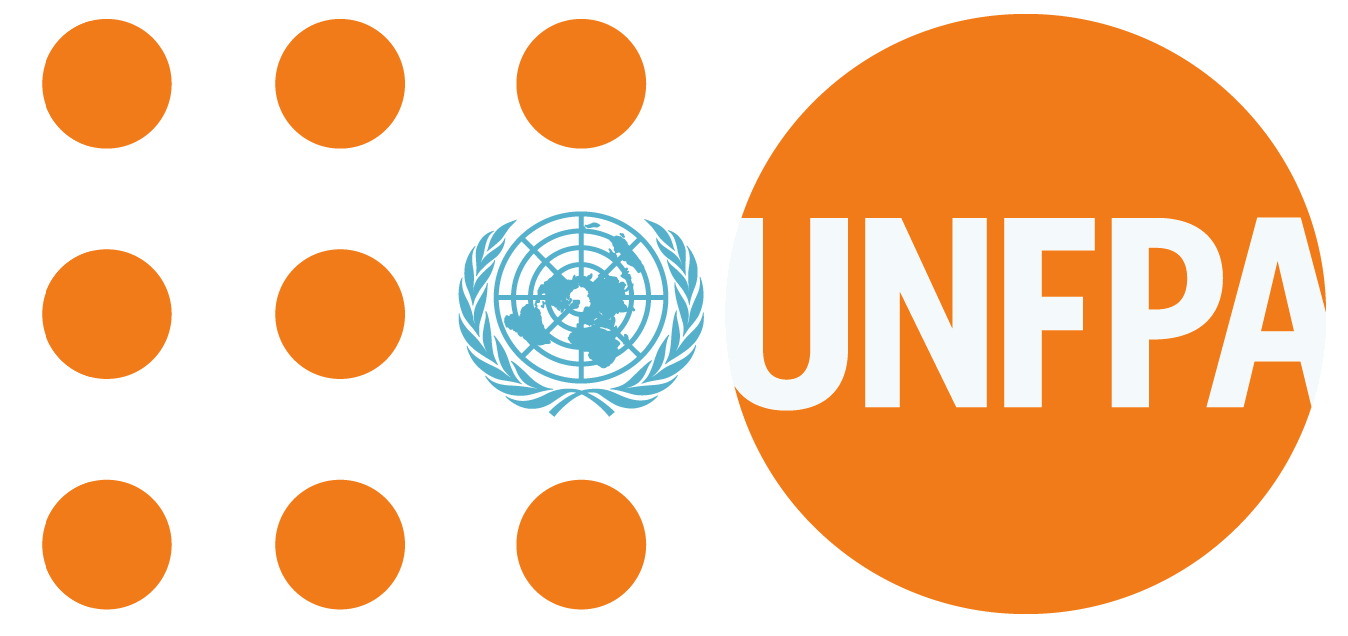 AVIS DE RECRUTEMENTLa Représentation du Fonds des Nations Unies pour la Population (UNFPA) au Burkina Faso procède au recrutement d’un chauffeur-mécanicien, SB2, pour Ouagadougou (Job ID 00099198).Les candidats intéressés sont invités à consulter la publication du poste sur le site web de l’UNFPA Burkina Faso dont lien ci-après :https://burkinafaso.unfpa.org/fr/vacancies/avis-de-recrutement-dun-chauffeur-m%C3%A9canicien-job-id-00099198Pour postuler, les candidats sont invités à envoyer leur dossier à l’adresse email : recruit.burkinafaso@unfpa.org La date limite de soumission des candidatures est fixée au 17 Juillet 2020 à 17h00 GMT.Dossier de candidature :Une lettre de motivation ;Un Curriculum Vitae détaillé et signé (CV) ; Le formulaire P11 des Nations Unies dûment rempli et signé ; Une photocopie des diplômes ; Une photocopie du permis de conduire ;Merci de noter que seules les candidatures reçues à travers l’adresse email ci-dessus seront considérées. Aucune autre candidature ne sera recevable. 